Муниципальное бюджетное общеобразовательное учреждение «Средняя общеобразовательная школа №4 с. Даниловка»ПРИКАЗот 24.08.2021 г.								                     №  77Об утверждении плана профилактических мероприятий МБОУ «СОШ №4 с. Даниловка» в условиях новой короновируснойинфекции (COVID-19)В целях предупреждения распространения короновирусной инфекции (COVID-19), принятия необходимых организационно-распорядительных мер в рамках осуществления деятельности МБОУ «СОШ №4 с. Даниловка», в соответствии с методическими рекомендациями Роспотребнадзора по организации работы образовательных учреждений в условиях сохранения рисков распространения COVID-19 СП 3.1/2.4.3598-20ПРИКАЗЫВАЮ:1.	Утвердить план профилактических мероприятийМБОУ «СОШ №4 с. Даниловка» в условиях новой короновирусной инфекции (COVID-19) (Приложение № 1).2.	Разместить приказ и план на официальном сайте школы. Ответственный: Иванченко О.Г., лаборант.3.	Ознакомить с приказом всех заинтересованных лиц.   Ответственный: Ипполитова Н.В., документовед.4.	Контроль над исполнением приказа оставляю за собой. Директора школы                   		        Спирина Т.А.	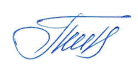    Приложение № 1к приказу от 24.08.2021 г.   № 77ПЛАН профилактических мероприятий№ п/пНаименование мероприятияСроки исполненияОтветственные1Провести генеральную уборку с применением дезинфицирующих средств по вирусному режиму31.08.2020, далее1 раз в неделюБравчук Ю.В.Тимофеева Е.В.2Перед открытием учреждения провести вводный инструктаж с работниками по ПБ, антитеррору и охран трудадо 31.08.2020Бравчук Ю.В.Ипполитов А.Г.3Уведомить Роспотребнадзор об открытии учреждения.до 31.08.2020Спирина Т.А.4 Изменить расписание учебных занятий с учетом ступенчатого режима обучения.до 01.09.2020Михайлова Ю.А.5Составить график динамических перемен для классов, график питания, график дежурства по школе.до 01.09.2020Спирина Т.А.Ляднова П.А.6Проводить приём детей в детский сад строго при наличии справок о состоянии здоровья.постоянноМихайлова О.Н.Воспитатели7Проводить  массовых мероприятий с учётом рекомендаций Роспотребнадзора.до особого распоряжения Кл. руководители8Ограничить количество учащихся, занимающихся в кружках во внеурочное время(до 15 человек).до особого распоряженияПедагоги дополнительного образования9Обеспечить бесперебойную работу установок для обеззараживания воздуха.постоянноБравчук Ю.В.Тимофеева Е.В.10Обеспечить при входе в школу и детский сад проведение ежедневных "утренних фильтров".постоянноДежурный учитель, администратор, воспитатель11Составить график дежурства во время "утренних фильтров".до 01.09.2020Спирина Т.А.Тимофеева Е.В.12Организовать обработка рук кожными антисептиками при входе в здание.постоянноБравчук Ю.В.Тимофеева Е.В.13Проводить уборку помещений с применением  дезинфицирующих средств в соответствии с утверждённым графиком (обработку рабочих поверхностей, пола, дверных ручек, помещений пищеблоков, мебели, санузлов).  постоянноБравчук Ю.В.Тимофеева Е.В.14Проводить проветривание коридоров, пищеблока во время уроков, занятий учебных кабинетов, групп в отсутствие детей.постоянноБравчук Ю.В.Тимофеева Е.В.15Усилить контроль над организацией питьевого режима.постоянноЛяднова П.А.16Столовую и чайную посуду, столовые приборы после каждого использования дезинфицировать путем погружения в дезинфицирующий раствор с последующим мытьем и просушкой.постоянноЛяднова П.А.Тимофеева Е.В.17Организовать работу технического персонала школы и детского сада с использованием средств индивидуальной защиты (маски и перчатки).постоянноБравчук Ю.В.Тимофеева Е.В.18Обеспечить постоянное наличие антисептика при входе в здание, столовую, туалетных комнатах.постоянноБравчук Ю.В.Тимофеева Е.В.19Обеспечить незамедлительную изоляцию обучающихся, воспитанников с признаками респираторных заболеваний до прихода родителей (законных представителей) или приезда бригады скорой помощи. Сотрудников с симптомами заболеваний отстранить от работы.постоянноДежурный учитель, администратор, воспитатель